Отчёт по проведенным мероприятиям в рамках Декады науки(с 20января по 1 февраля) в ГКОУ РД «Кировская СОШ Тляратинского района»	Директор школы   /                             /      Магомедов А.М.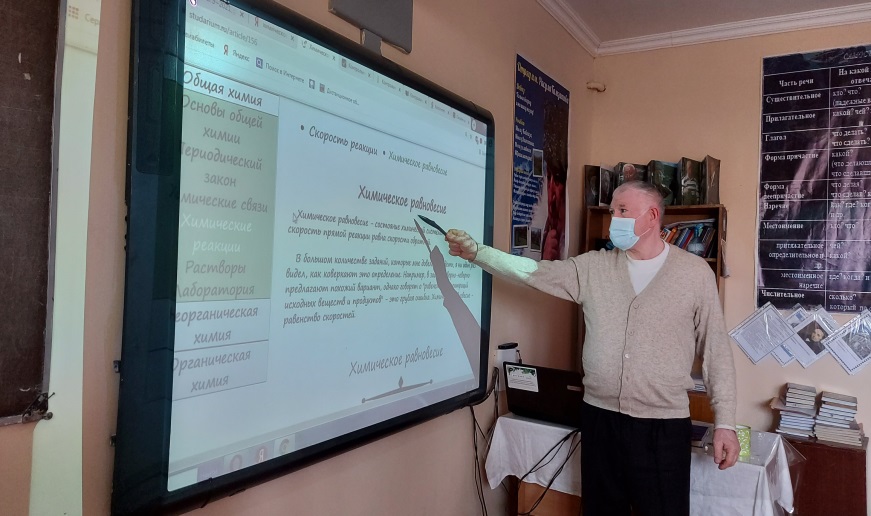 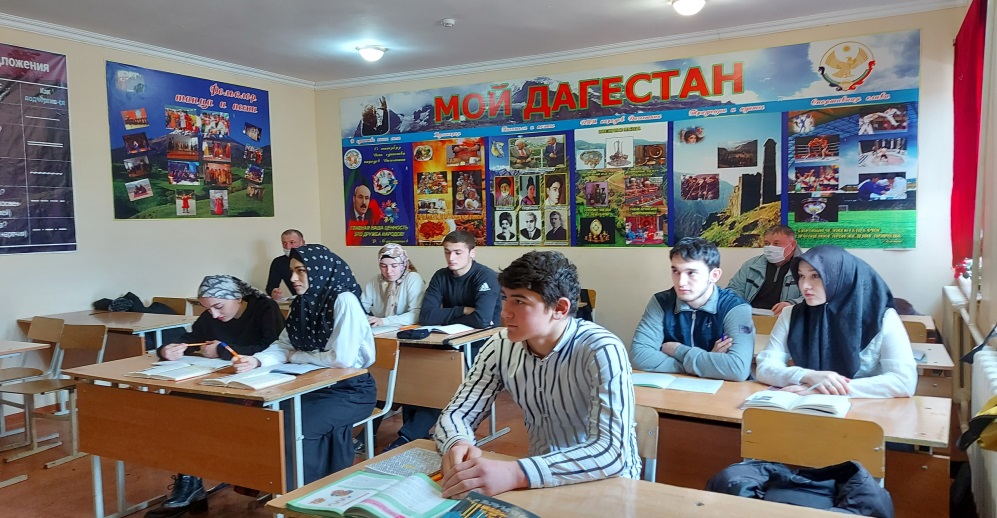 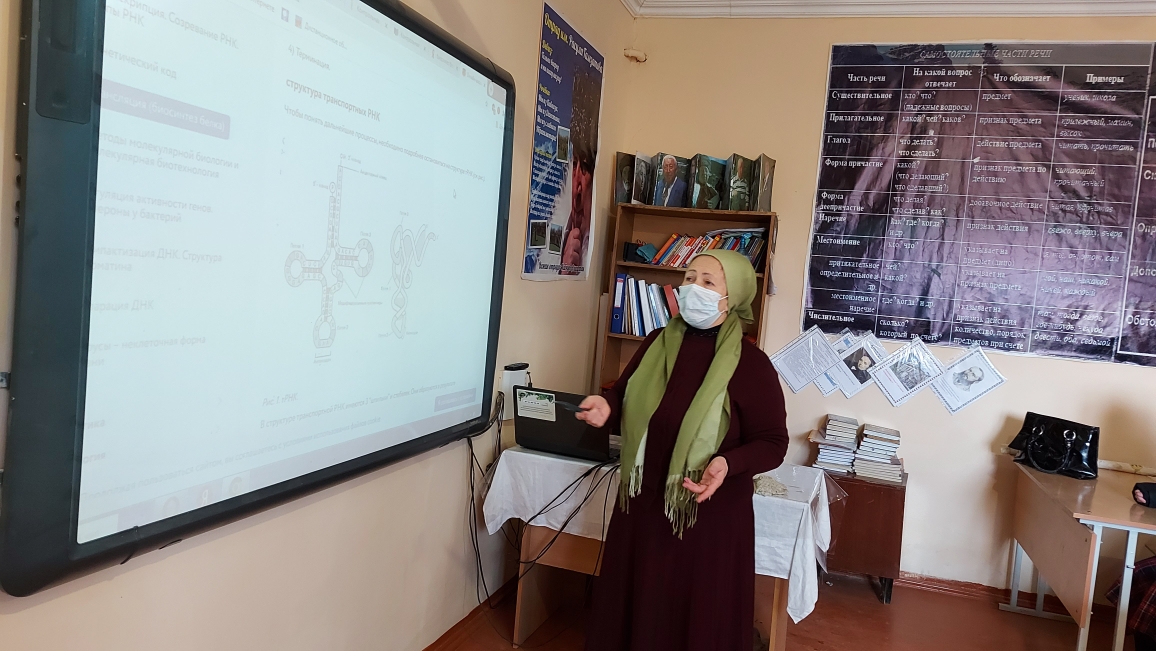 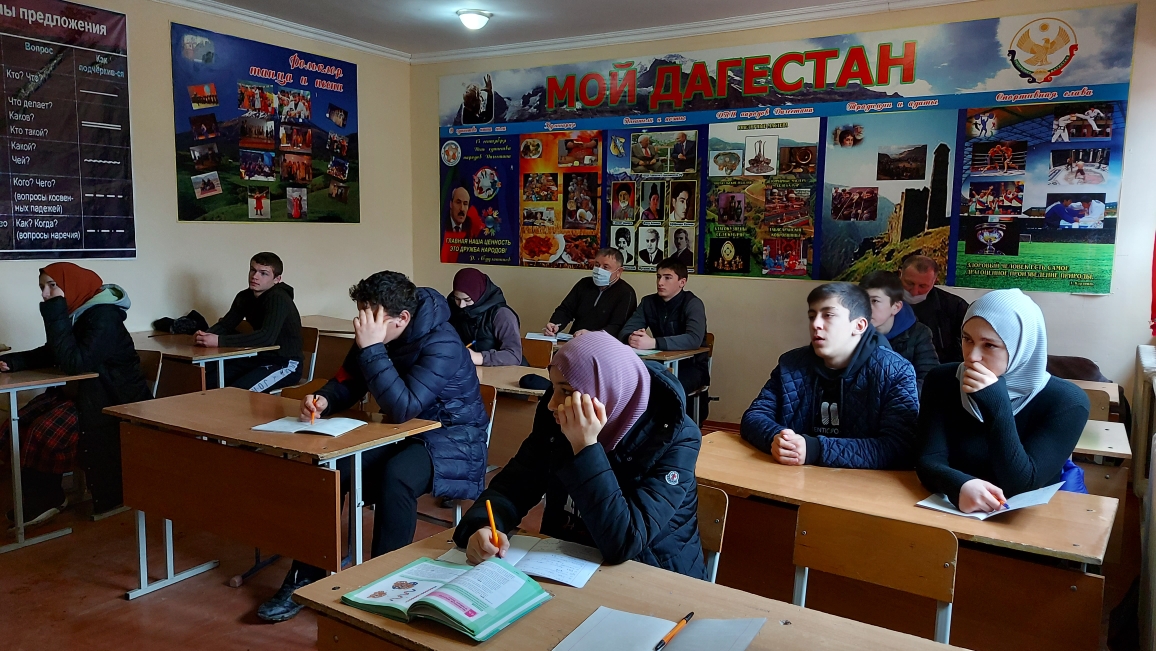 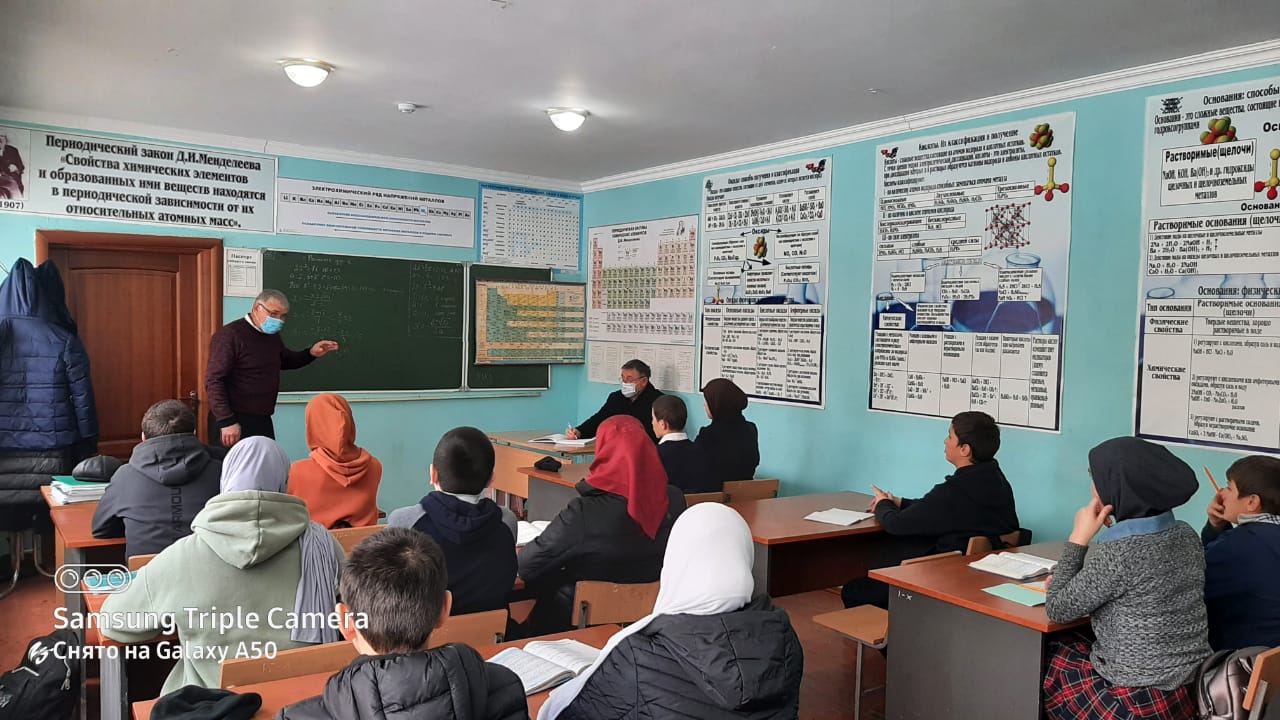 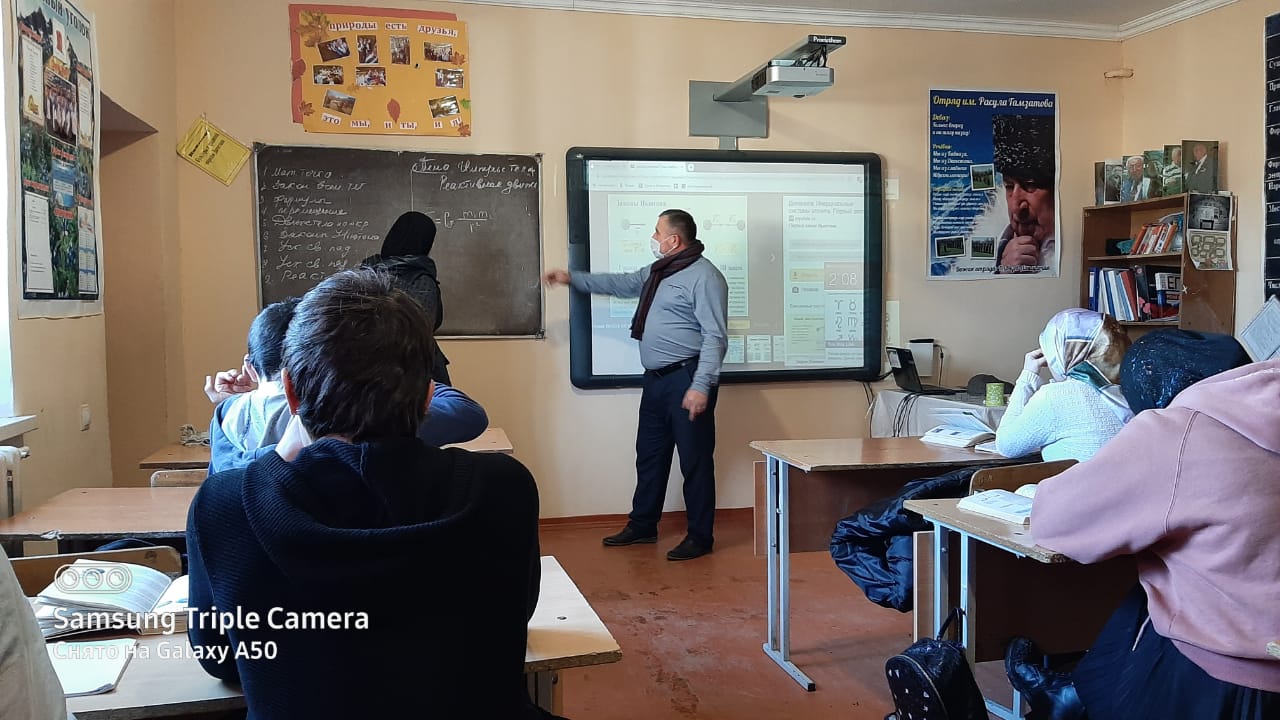 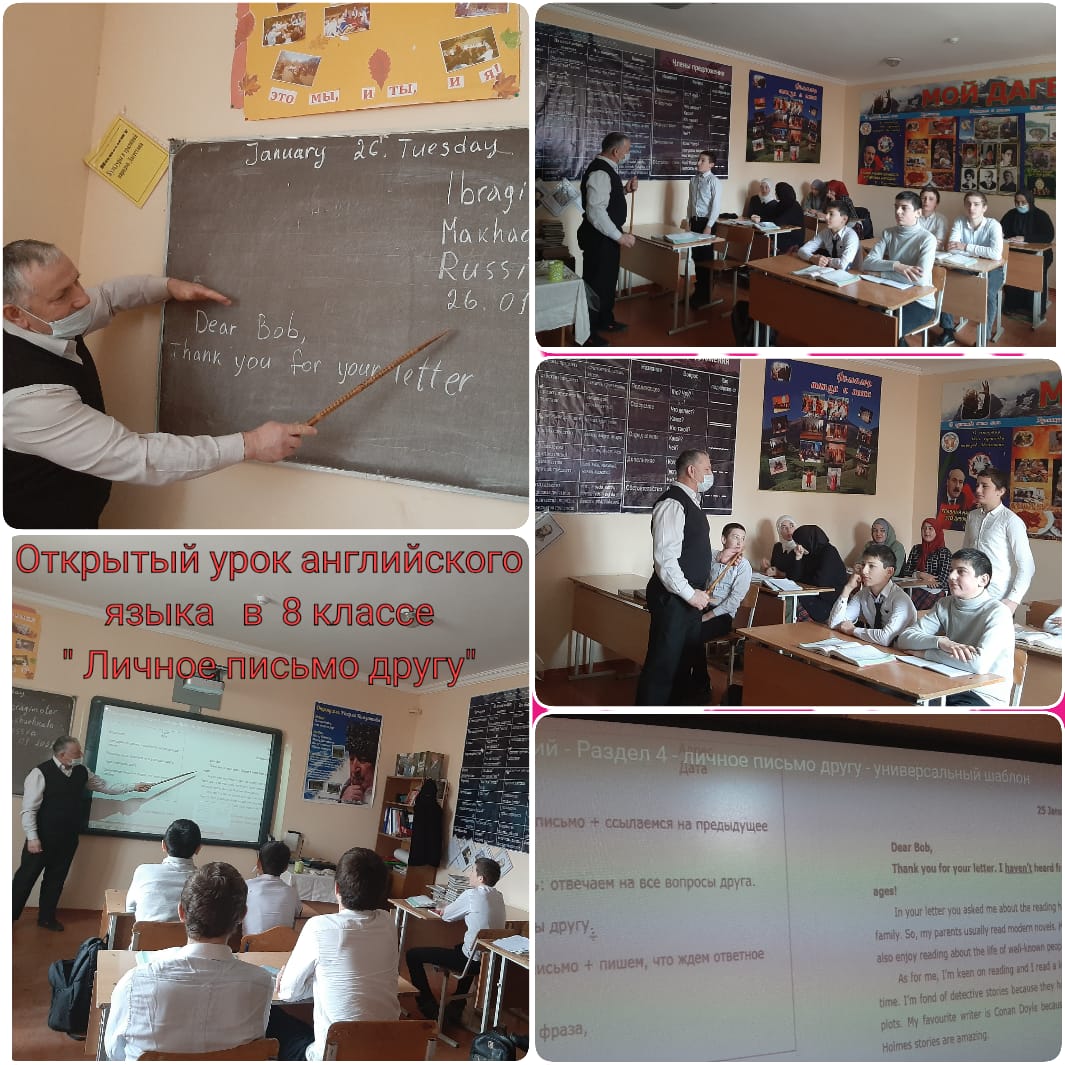 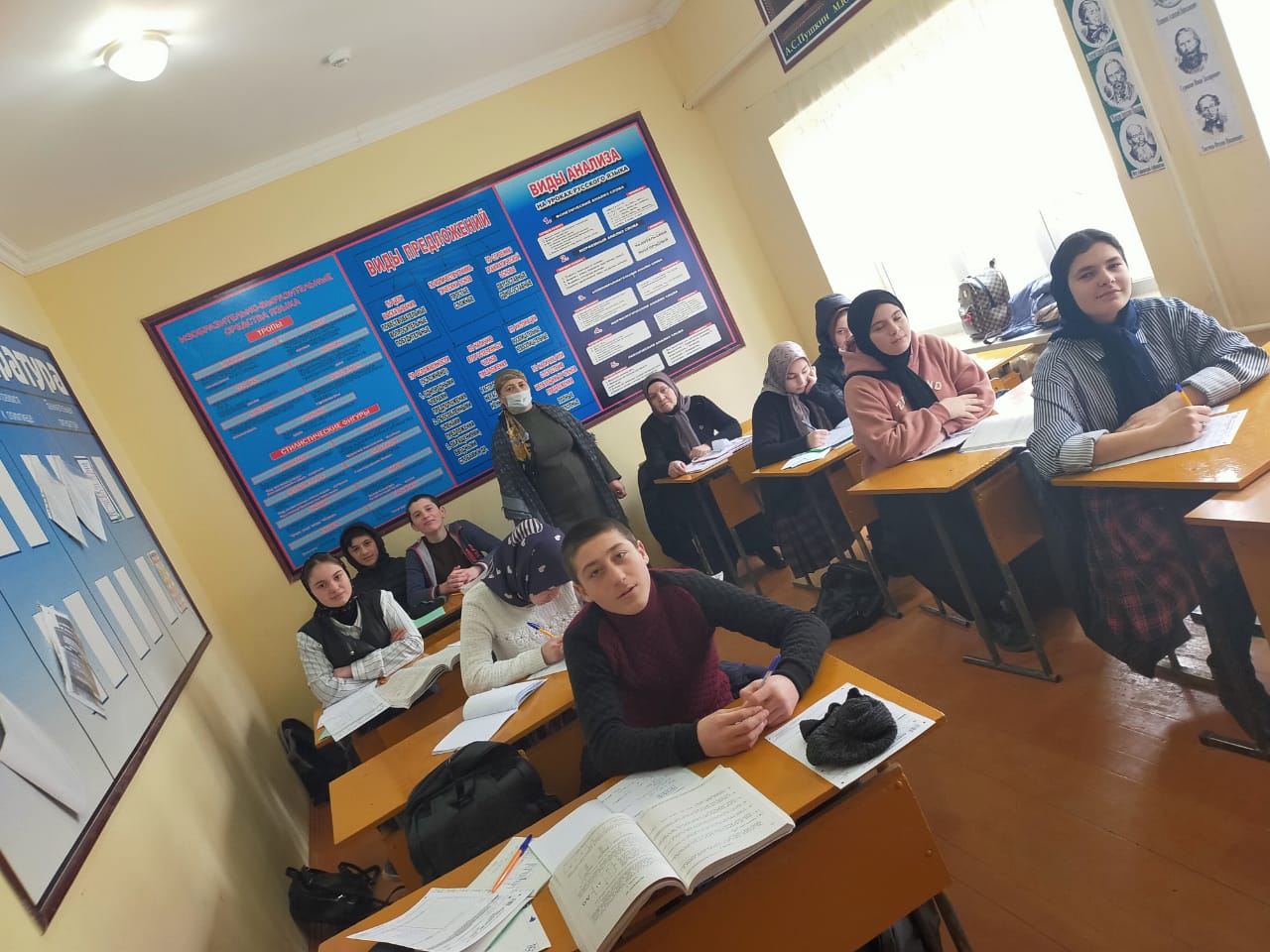 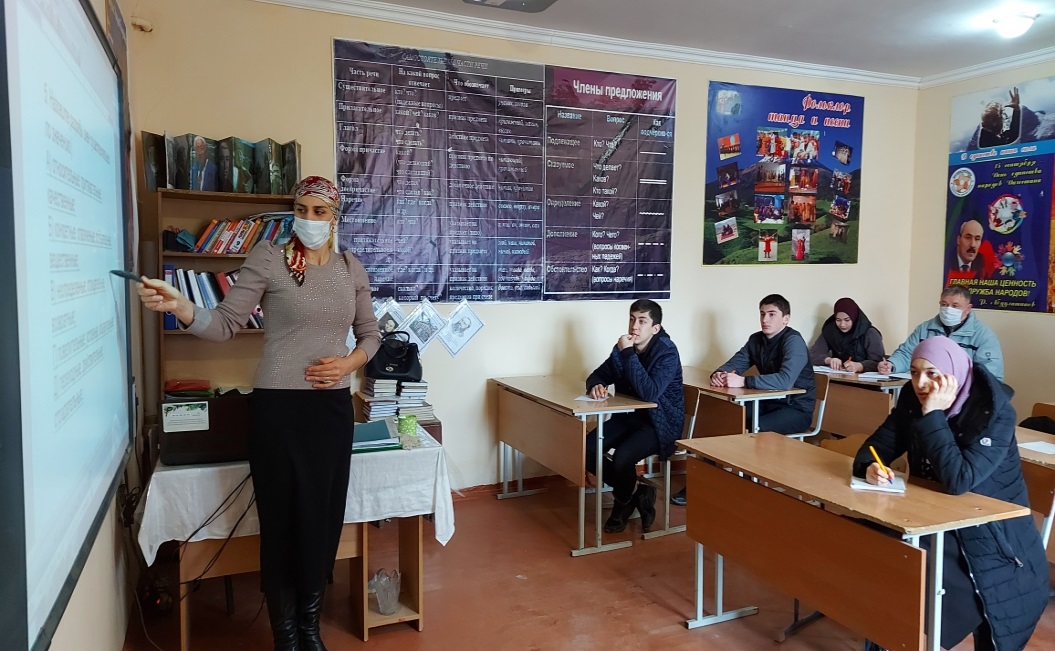 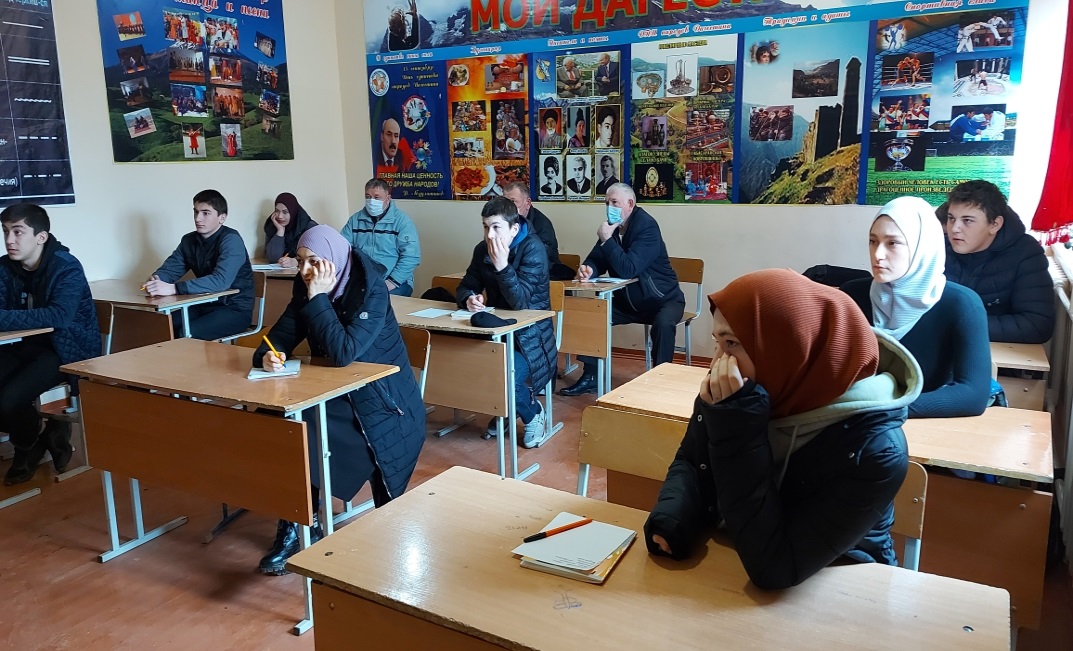 №Название  ООПредметное направлениеМероприятие и названиеКоличество участников1ГКОУ РД «Кировская СОШ Тляратинского района»Русский язык и литератураОткрытый урок  «Морфология как раздел науки о языке. Части речи».Викторина «По страницам литературы»11162ГКОУ РД «Кировская СОШ Тляратинского района»ИсторияОткрытый урок  «День Российской науки»193ГКОУ РД «Кировская СОШ Тляратинского района»МатематикаВнеклассное мероприятие  «Математика в науке, технике, экономике, информационных технологиях и практической деятельности»244ГКОУ РД «Кировская СОШ Тляратинского района»БиологияОткрытый урок  «Трансляция. Биосинтез белка».5ГКОУ РД «Кировская СОШ Тляратинского района»ГеографияКонкурс  «Великие учёные».176ГКОУ РД «Кировская СОШ Тляратинского района»ФизикаОткрытый урок  «Импульс тела. Реактивное движение»7ГКОУ РД «Кировская СОШ Тляратинского района»ХимияОткрытый урок «Химическое равновесие»78ГКОУ РД «Кировская СОШ Тляратинского района»Английский языкОткрытый урок «Письмо другу»209ГКОУ РД «Кировская СОШ Тляратинского района»ИнформатикаВнеклассное мероприятие «Информатика как наука и учебная дисциплина»2010ГКОУ РД «Кировская СОШ Тляратинского района»Родной (аварский) языкВнеклассное мероприятие «Заманазул бутIаби»17